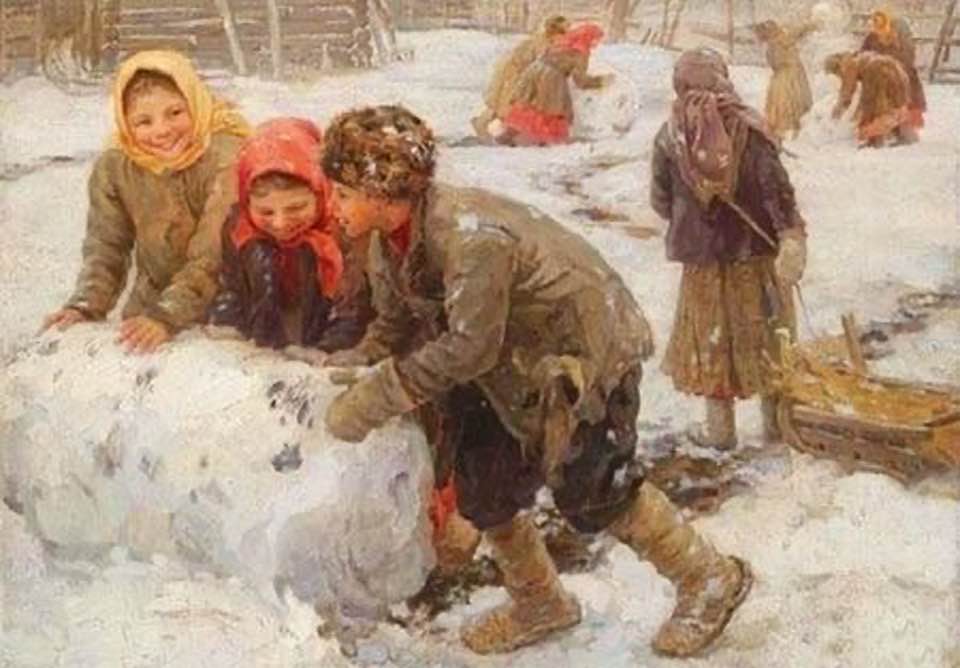 JANUÁRI PROGRAM Madáretetés az óvoda udvaránHóesés esetén hóemberépítés, szánkózás, hógolyózásMadárovi foglalkozás (Tádé, Mazsola)Január 25.Kutyaterápiás mesejáték foglalkozás / Mazsola/